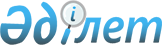 Байзақ ауданында 2018 жылға арналған мектепке дейiнгi тәрбие мен оқытуға мемлекеттiк бiлiм беру тапсырысын, ата-ананың ақы төлеу мөлшерiн бекiту туралыЖамбыл облысы Байзақ ауданы әкімдігінің 2018 жылғы 26 қаңтардағы № 25 қаулысы. Жамбыл облысы Әділет департаментінде 2018 жылғы 12 ақпанда № 3697 болып тіркелді
      РҚАО-ның ескертпесі.

      Құжаттың мәтінінде түпнұсқаның пунктуациясы мен орфографиясы сақталған.
      "Қазақстан Республикасындағы жергiлiктi мемлекеттiк басқару және өзiн-өзi басқару туралы" 2001 жылғы 23 қаңтардағы Қазақстан Республикасы Заңының 31, 37 баптарына, "Бiлiм туралы" 2007 жылғы 27 шiлдедегi Қазақстан Республикасы Заңының 6 бабының 4 тармағының 8-1) тармақшасына және 62 бабының 6 тармағына сәйкес, Байзақ ауданының әкiмдiгi ҚАУЛЫ ЕТЕДI:
      1. Байзақ ауданында 2018 жылға арналған мектепке дейiнгi тәрбие мен оқытуға мемлекеттiк бiлiм беру тапсырысы, ата-ананың ақы төлеу мөлшерi қосымшаға сәйкес бекiтiлсiн.
      2. "Байзақ ауданы әкiмдігігің білім бөлімі" коммуналдық мемлекеттiк мекемесi заңңамада белгіленген тәртіппен:
      1) осы қаулының әділет органдарында мемлекеттік тіркелуін:
      2) осы қаулының мемлекеттік тіркеуден өткеннен кейін он күнтізбелік күн ішінде оны ресми жариялауға жіберуді;
      3) осы қаулының Байзақ ауданы әкімдігінің интернет-ресурсында орналастырылуын;
      4) осы қаулыдан туындайтын басқа да шаралардың қабылдануын қамтамасыз етсін.
      3. Осы қаулының орындалуын бақылау аудан әкiмiнiң орынбасары Сағындық Жұмағұлұлы Кенжебаевқа жүктелсiн.
      4. Осы қаулы әдiлет органдарында мемлекеттiк тiркелген күннен бастап күшiне енедi және оның алғашқы ресми жарияланған күннен кейiн күнтiзбелiк он күн өткен соң қолданысқа енгiзiледi. Байзақ ауданында 2018 жылға мектепке дейінгі тәрбие мен оқытуға мемлекеттік білім беру тапсырысы, ата-ананың ақы төлеу мөлшері
					© 2012. Қазақстан Республикасы Әділет министрлігінің «Қазақстан Республикасының Заңнама және құқықтық ақпарат институты» ШЖҚ РМК
				
      Аудан әкімі

Р. Рахманбердиев
 Байзақ ауданы әкімдігінің
2018 жылғы 26 қаңтардағы
№ 25 қаулысына қосымша
Атауы
Мектепке дейінгі тәрбие мен оқытуға мемлекеттік білім беру тапсырысы
Мектепке дейінгі тәрбие мен оқытуға мемлекеттік білім беру тапсырысы
Бір айға ата-ананың ақы төлеу мөлшері (теңге)
Атауы
Тәрбиеленушілер саны
Бір тәрбиеленушіге жұмсалатын шығыстардың орташа құны
Бір айға ата-ананың ақы төлеу мөлшері (теңге)
Мектепке дейінгі мемлекеттік ұйымдар (шағын орталықтар)
Мектепке дейінгі мемлекеттік ұйымдар (шағын орталықтар)
Мектепке дейінгі мемлекеттік ұйымдар (шағын орталықтар)
Мектепке дейінгі мемлекеттік ұйымдар (шағын орталықтар)
Толық күндік шағын орталықтар
373
19354
6000
Оның ішінде:
Ауылды елді мекендегі шағын орталықтар
373
19354
6000
Мектепке дейінгі мемлекеттік ұйымдар (балабақшалар)
Мектепке дейінгі мемлекеттік ұйымдар (балабақшалар)
Мектепке дейінгі мемлекеттік ұйымдар (балабақшалар)
Мектепке дейінгі мемлекеттік ұйымдар (балабақшалар)
Байзақ ауданы әкімдігінің білім бөлімінің "Гүлсім" балабақшасы мемлекеттік коммуналдық қазыналық кәсіпорыны
55
45000
6000
Байзақ ауданы әкімдігінің білім бөлімінің "Жансая" балабақшасы мемлекеттік коммуналдық қазыналық кәсіпорыны
140
31000
6000
Байзақ ауданы әкімдігінің білім бөлімінің "Дәулет" балабақшасы мемлекеттік коммуналдық қазыналық кәсіпорыны
100
35000
6000
Байзақ ауданы әкімдігінің білім бөлімінің "Салтанат" балабақшасы мемлекеттік коммуналдық қазыналық кәсіпорыны
140
31000
6000
Байзақ ауданы әкімдігінің білім бөлімінің "Марзия апа" балабақшасы мемлекеттік коммуналдық қазыналық кәсіпорыны
60
45000
6000
Байзақ ауданы әкімдігінің білім бөлімінің "Ақжар" балабақшасы мемлекеттік коммуналдық қазыналық кәсіпорыны
65
45000
6000
Байзақ ауданы әкімдігінің білім бөлімінің "Балауса" балабақшасы мемлекеттік коммуналдық қазыналық кәсіпорыны
108
31000
6000
Байзақ ауданы әкімдігінің білім бөлімінің "Ақбота" балабақшасы мемлекеттік коммуналдық қазыналық кәсіпорыны
30
52000
6000
Байзақ ауданы әкімдігінің білім бөлімінің "Балбөбек" балабақшасы мемлекеттік коммуналдық қазыналық кәсіпорыны
50
48000
6000
Байзақ ауданы әкімдігінің білім бөлімінің "Еркетай" балабақшасы мемлекеттік коммуналдық қазыналық кәсіпорыны
75
45000
6000
Байзақ ауданы әкімдігінің білім бөлімінің "Балдырған" балабақшасы мемлекеттік коммуналдық қазыналық кәсіпорыны
390
25000
6000
Байзақ ауданы әкімдігінің білім бөлімінің "Теремок" балабақшасы мемлекеттік коммуналдық қазыналық кәсіпорыны
180
29000
6000
Байзақ ауданы әкімдігінің білім бөлімінің "Айнұр" балабақшасы мемлекеттік коммуналдық қазыналық кәсіпорыны
50
48000
6000
Байзақ ауданы әкімдігінің білім бөлімінің "Айгүл" балабақшасы мемлекеттік коммуналдық қазыналық кәсіпорыны
50
48000
6000
Байзақ ауданы әкімдігінің білім бөлімінің "Ерасыл" балабақшасы мемлекеттік коммуналдық қазыналық кәсіпорыны
110
31000
6000
Байзақ ауданы әкімдігінің білім бөлімінің "Саялы" балабақшасы мемлекеттік коммуналдық қазыналық кәсіпорыны
185
27000
6000
Байзақ ауданы әкімдігінің білім бөлімінің "Дариха апа" балабақшасы мемлекеттік коммуналдық қазыналық кәсіпорыны
80
35000
6000
Байзақ ауданы әкімдігінің білім бөлімінің "Бәйтерек" балабақшасы мемлекеттік коммуналдық қазыналық кәсіпорыны
160
31000
6000
Байзақ ауданы әкімдігінің білім бөлімінің "Айгөлек" балабақшасы мемлекеттік коммуналдық қазыналық кәсіпорыны
75
45000
6000
Байзақ ауданы әкімдігінің білім бөлімінің "Астана" балабақшасы мемлекеттік коммуналдық қазыналық кәсіпорыны
350
25000
6000
Байзақ ауданы әкімдігінің білім бөлімінің "Қарлығыш" балабақшасы мемлекеттік коммуналдық қазыналық кәсіпорыны
170
31000
6000
Байзақ ауданы әкімдігінің білім бөлімінің "Болашақ" балабақшасы мемлекеттік коммуналдық қазыналық кәсіпорыны
40
48000
6000
Байзақ ауданы әкімдігінің білім бөлімінің "Балдаурен" балабақшасы мемлекеттік коммуналдық қазыналық кәсіпорыны
65
45000
6000
Байзақ ауданы әкімдігінің білім бөлімінің "Алтын ұя" балабақшасы мемлекеттік коммуналдық қазыналық кәсіпорыны
130
31000
6000
Байзақ ауданы әкімдігінің білім бөлімінің "Айшуақ" балабақшасы мемлекеттік коммуналдық қазыналық кәсіпорыны
55
45000
6000
Байзақ ауданы әкімдігінің білім бөлімінің "Нұр-ай" балабақшасы мемлекеттік коммуналдық қазыналық кәсіпорыны
40
48000
6000
Байзақ ауданы әкімдігінің білім бөлімінің "Ай-ару" балабақшасы мемлекеттік коммуналдық қазыналық кәсіпорыны
40
48000
6000
Мектепке дейінгі жекеменшік ұйымдар (балабақшалар)
Мектепке дейінгі жекеменшік ұйымдар (балабақшалар)
Мектепке дейінгі жекеменшік ұйымдар (балабақшалар)
Мектепке дейінгі жекеменшік ұйымдар (балабақшалар)
"Еңлік" балабақшасы" жауапкершілігі шектеулі серіктестігі
195
19354
8000
"Қара-бура" мал дәрігерлік қызмет көрсету компаниясы" жауапкершілігі шектеулі серіктестігі
50
19354
8000
"Өтеміс" жауапкершілігі шектеулі серіктестігі
160
19354
8000
"Мединаи" жауапкершілігі шектеулі серіктестігі
75
19354
8000
"Амина-Нұрай" жауапкершілігі шектеулі серіктестігі
125
19354
8000